Πρόσκληση εκδήλωσης ενδιαφέροντος | Πρόγραμμα Μεταπτυχιακών Σπουδών (Π.Μ.Σ.) «Φροντίδα  στο  Σακχαρώδη Διαβήτη»
Απάντηση-Προς: Κ. Καζάκος / Καθηγητής ΔΙΠΑΕ <kkazakos@ihu.gr>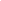 